表 15：个人承诺书（参考模板）本人    XXX    （身份证件号码：XXXXXXXXXXXXXXXXXXX），办理 意外住院费用报销/生育费用报销	业务。因个人原因无法提供 公检法部门出具的相关/出生 证明，本人保证符合此业务办理条件，所述信息真实、准确、完整、有效，由此产生的一切法律责任均由本人承担。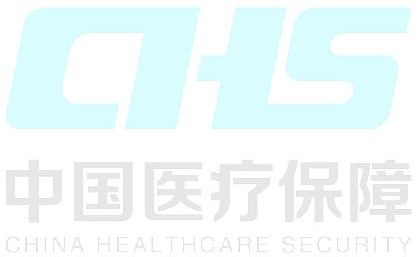 联系电话：通讯地址：承诺人（签名、指印）：年	月	日